Monday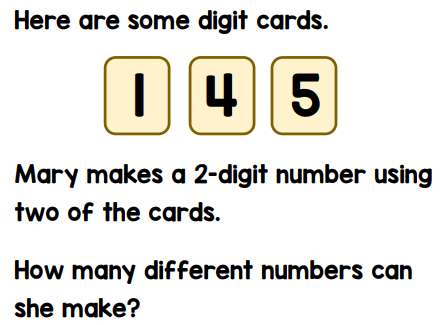 Tuesday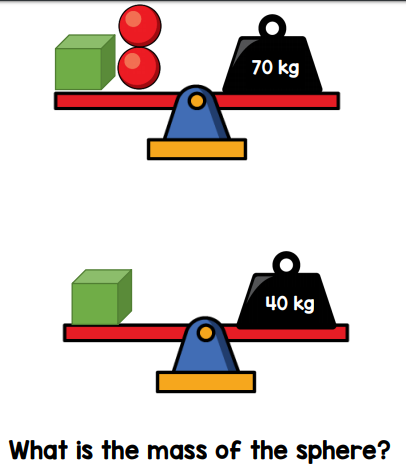 Wednesday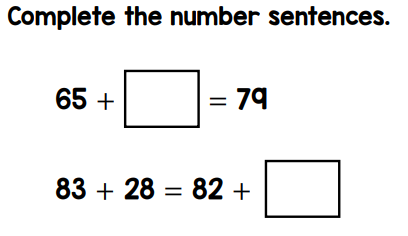 Thursday 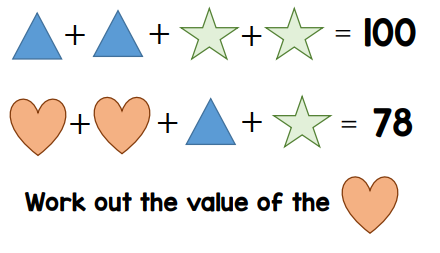 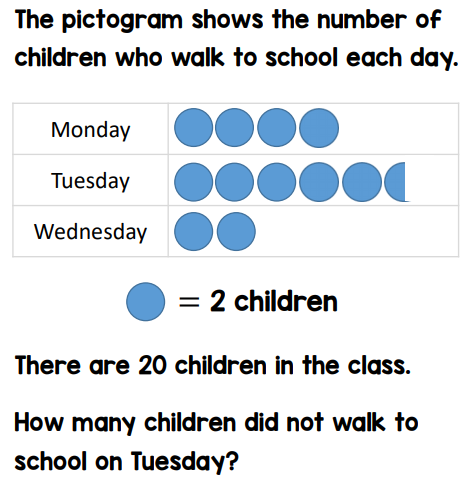 Friday